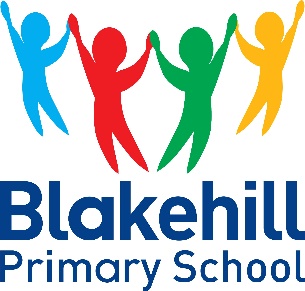 Local VisitsGroups of children are sometimes taken for short trips to the local shops and places of interest locally.  These are organised to give the children first-hand experience of subjects to be tackled on the curriculum.  I would be grateful if you could complete the tear-off slip giving generic approval for your child to go on these short walks.  All these trips are carried out to the school’s educational visits procedures approved by the Governors.  If you do not return the approval slip your child will be unable to participate in any of the activities.A separate letter requesting permission will be sent out before any visits which are further afield.---------------------------------------------------------------------------------------------------------------------I give permission for my child to take part in short trips around school, in support of the school curriculum. I understand that such outings take place during school hours.Signed Date 